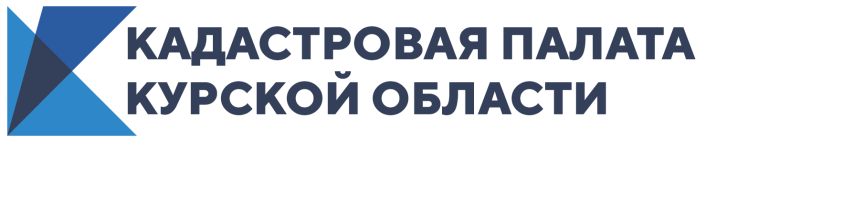 Специалисты Кадастровой палаты расскажут о жилищных правах детей 1 июня 2021 года Кадастровая палата Курской области проведет горячую линию в рамках всероссийской акции «День правовой помощи детям». Специалисты ответят на вопросы курян о том, как защитить имущественные права несовершеннолетних. Во время мероприятия жители узнают о порядке оформления недвижимости или ее части в собственность несовершеннолетнего, о процедуре продажи, мены и дарения таких объектов. Кроме того, эксперты расскажут, как проверить недвижимое имущество перед покупкой, какие документы необходимы для регистрации жилья и кадастрового учёта, о том, кто вправе представлять интересы несовершеннолетнего при получении государственных услуг Росреестра и другие темы.«У каждого ребенка есть права. Зачастую при совершении сделок с недвижимостью дети становятся наиболее уязвимой группой людей. Наши специалисты помогут жителям области получить бесплатную юридическую консультацию, ответы на вопросы о правах детей, в том числе детей-инвалидов, сирот. Наша задача – уделить внимание защите имущественных прав несовершеннолетних и их правовому просвещению. Мы стремимся рассказать просто о сложном, а именно о правах и обязанностях детям, чтобы они выросли юридически грамотными», – отметила заместитель директора – главный технолог Кадастровой палаты по Курской области Людмила Иванова.Важно знать, что детские права охраняются законом, поэтому при проведении сделок с недвижимостью следует максимально обезопасить себя от рисков и тщательно проверять все документы. Консультация специалистов учреждения поможет разобраться в тонкостях конкретной ситуации. По телефону горячей линии эксперты Кадастровой палаты подскажут, куда и как обратиться, если имущественные права детей или права их родителей были нарушены.Горячая линия по вопросам защиты прав детей и их законных интересов будет проводиться 1 июня с 09:00 до 13:00, звонки принимаются по номеру телефона 8(4712) 72-40-01.